Componente curricular: HISTÓRIA7º ano – 3º bimestreSEQUÊNCIA DIDÁTICA 9 – Construção de um engenho de açúcarOBJETIVOS ESPECÍFICOSCompreender a dinâmica do domínio mercantil português sobre a produção açucareira no Atlântico.Analisar a fabricação do açúcar com base nas tecnologias no contexto da Idade Moderna.OBJETO DE CONHECIMENTOAs lógicas mercantis e o domínio europeu sobre os mares e o contraponto Oriental.HABILIDADEEF07HI13: Caracterizar a ação dos europeus e suas lógicas mercantis visando ao domínio no mundo atlântico. PLANEJAMENTO DAS AULASAula 1O objetivo desta aula é apresentar aos estudantes as diferentes partes de um engenho de cana-de-açúcar na América portuguesa e propor a eles a confecção de uma maquete. Inicie a aula pedindo aos estudantes que preencham a seguinte tabela:Para preencher a tabela, os estudantes podem retomar informações já vistas nas aulas de História ao longo deste bimestre e podem, também, fazer pesquisas em livros e na internet. Oriente-os a preencher corretamente as informações que estão sendo pedidas na tabela.Em seguida, organize a turma em cinco grupos. Cada grupo ficará responsável por confeccionar o esboço de um projeto para a confecção de uma maquete sobre o funcionamento de um engenho canavieiro do período colonial. Oriente os estudantes a utilizar papel sulfite para produzir o esboço desse projeto, indicando: os materiais necessários para a maquete; as medidas das partes que serão confeccionadas; o formato e a dimensão das partes que serão confeccionadas; a caracterização dos personagens que vão aparecer na maquete etc. Ao final da aula, cada grupo deve compartilhar o esboço de seu projeto com o restante da turma.Aula 2 O objetivo desta aula é confeccionar a maquete do engenho de cana-de-açúcar do período colonial. Os estudantes devem estar organizados nos mesmos grupos montados na aula anterior. Com base no esboço do projeto, oriente os estudantes na utilização do material e na confecção das partes da maquete. Pode-se dispor de papel kraft, papelão, caneta hidrocor, lápis de cor, giz de cera, tesoura com pontas arredondadas e cola. Após confeccionada, a maquete deve ser apresentada para toda a sala e os trabalhos exibidos em sequência. AVALIAÇÃO FINAL DAS ATIVIDADES REALIZADASCom base nas maquetes confeccionadas e na imagem abaixo (uma gravura que representa o engenho de Santo Antônio, de Campos dos Goytacazes, no Rio de Janeiro, no início do século XIX), responda ao que se pede.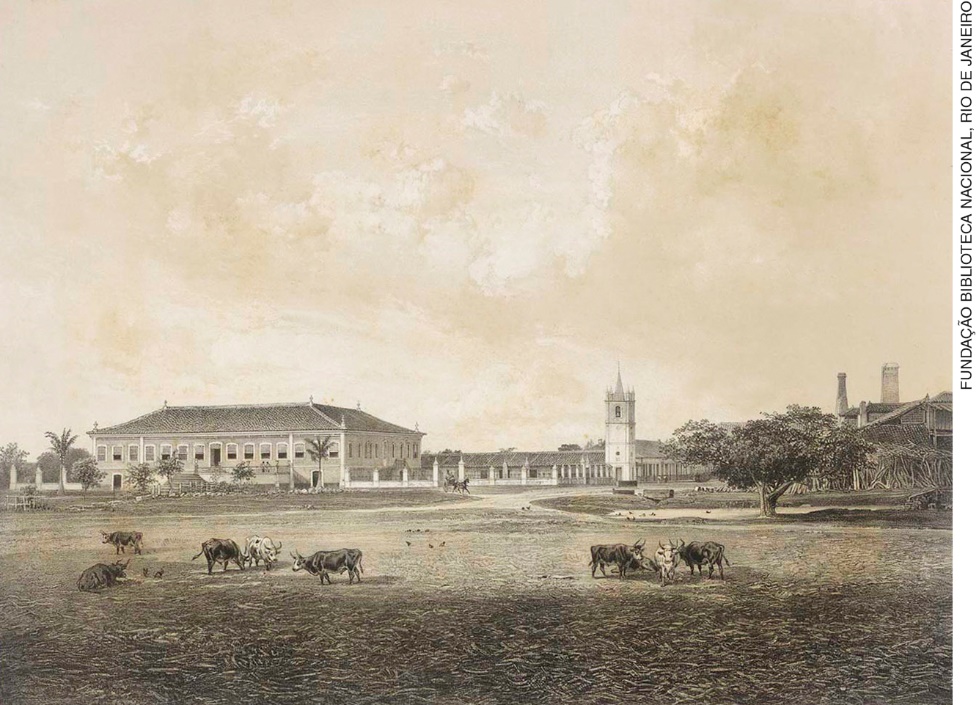 JACOTTET, Louis-Julien. Fazenda do Beco: Campos. Engenho de Santo Antônio, Campos dos Goytacazes, Rio de Janeiro. 1859-1861. Gravura. Fundação Biblioteca Nacional, Rio de Janeiro.Que construções, comuns aos engenhos de açúcar da América portuguesa, podem ser identificadas nessa gravura?O autor da gravura não representou pessoas na imagem. Que personagens poderiam estar representados ali? Por quê?Gabarito1. A casa do senhor de engenho, a capela e parte das instalações onde se processava a cana-de-açúcar (à direita).2. É esperado que os estudantes percebam que esta imagem poderia contar com um grande número de africanos escravizados, já que eles constituíam a maior parte da força de trabalho presente em um engenho do período colonial.AUTOAVALIAÇÃOSugerir que os estudantes respondam às seguintes questões, conforme a tabela:Etapas da produção do açúcar na América da PortuguesaMão-de-obra/tarefasLocalPlantio/ColheitaAfricanos escravizadosCanavial (lavoura canavieira)MoagemAfricanos escravizadosA cana era levada até as moendas; a moagem da cana podia ser feita com o uso da força da água ou por tração animal.Moenda (ou Casa da Moenda)Fabricação do melaçoAfricanos escravizados/Mestre do açúcarSob a supervisão do mestre de açúcar, o caldo era cozido até virar melaço.Casa das caldeirasPurgação do melaçoAfricanos escravizadosO melaço era depositado em formas de barro para purgar. Depois, o produto era exposto ao sol por até 20 dias, pesado, empacotado e enviado para a Europa.Casa de purgarCentro administrativo do engenhoSenhor do engenhoCasa-grandeDurante as aulas, eu:SIMNÃOColaborei para as discussões de maneira positiva?Segui as orientações do professor para a realização da pesquisa sobre o engenho canavieiro?Trabalhei em equipe para a confecção do esboço e da maquete?Compreendi a estrutura de funcionamento de um engenho canavieiro?